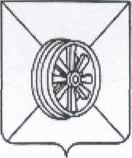                          ПОСТАНОВЛЕНИЕАДМИНИСТРАЦИИ ГРЯЗИНСКОГО МУНИЦИПАЛЬНОГО РАЙОНАЛИПЕЦКОЙ ОБЛАСТИ13.07. 2018 г.                                                       г. Грязи                                                           № 728О     подготовке    документации    по  планировке территории    (проекта   планировки     и   проектамежевания) линейного объекта газораспределения:«Газификация  второй очереди  Северо-восточного района   комплексной   застройки   г. Грязи  (всего 26 улиц), входящего  в  программу  газификации и реконструкции      газораспределительных     сетей Липецкой   области   на   2018 год»В соответствии со статьями 42, 43, 45, 46 Градостроительного кодекса Российской Федерации, Уставом Грязинского муниципального района Липецкой области, на основании обращения Акционерного общества «Газпром газораспределение Липецк», администрация Грязинского муниципального района постановляет:           1.Разрешить АО «Газпром газораспределение Липецк» подготовку документации по планировке территории (проекта планировки и проекта межевания) линейного объекта газораспределения: «Газификация  второй  очереди  Северо-восточного  района   комплексной   застройки    г. Грязи  (всего 26 улиц),  входящего  в  программу  газификации и реконструкции       газораспределительных     сетей Липецкой   области   на   2018 год» (приложение  № 1). 2. АО «Газпром газораспределение Липецк»:           2.1.Разработать документацию по планировке территории (проекта планировки и проекта межевания) линейного объекта газораспределения: «Газификация  второй  очереди  Северо-восточного  района   комплексной   застройки    г. Грязи  (всего 26 улиц),  входящего  в  программу  газификации и реконструкции   газораспределительных     сетей   Липецкой области  на  2018 год» в соответствии с техническим заданием (приложение №2), требованиями действующего законодательства,  норм,  правил,  стандартов.  2.2. Представить разработанную проектную документацию по планировке территории в администрацию Грязинского муниципального района Липецкой области для проверки на соответствие требованиям  ч.10  ст.45  Градостроительного кодекса Российской Федерации в срок до 30.12.2018.     3. Отделу архитектуры и градостроительства администрации Грязинского  муниципального района Липецкой области опубликовать настоящее постановление в газете «Грязинские известия» и разместить на официальном сайте администрации Грязинского муниципального района.  4. Контроль за исполнением настоящего постановления возложить на заместителя главы администрации Грязинского муниципального района Липецкой области В.В.Попова.Глава администрации Грязинскогомуниципального района                                                                  В.Т. Рощупкин